Его ро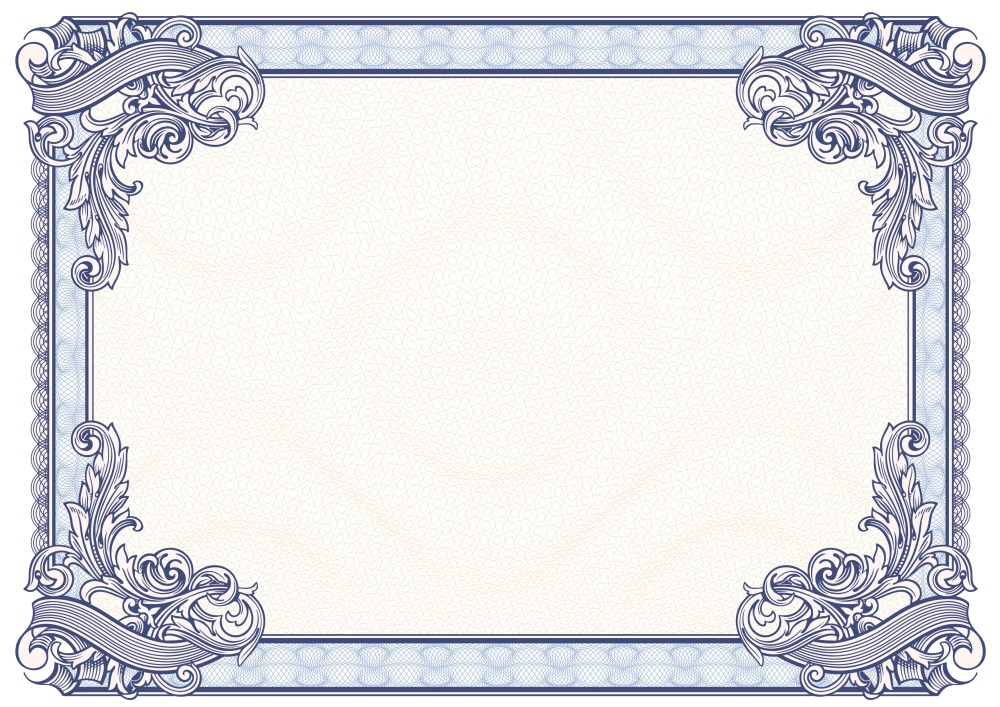 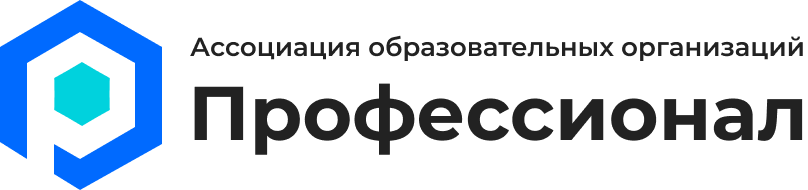 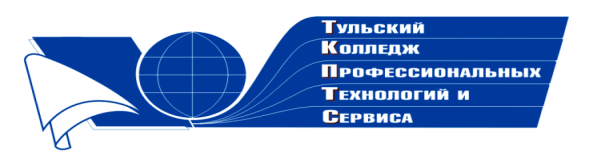 Государственное профессиональноеобразовательное учреждение  Тульской области «Тульский колледж профессиональных технологий и сервиса»ДипломНаграждаетсяИскович Данил Сергеевич,занявший 1 место  в общероссийском заочном конкурсе «Законы экологии и будущее планеты»  с работой «Влияние минерального питания на рост и развитие растений» в номинации «Творческие научно-исследовательские работы» Научный руководитель:  Гвоздев Евгений Николаевич     Директор ГПОУ ТО       «ТКПТС»                                     С.С. Курдюмов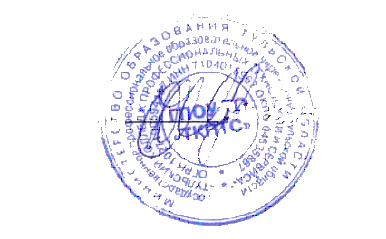 2020 год